počet stran objednávky 1 z 2IČO: 25020790 DIČ: CZ25020790 zapsána v OR vedeném KS v Ústí nad Labem, oddíl B, vložka 989počet stran objednávky 2 z 2Za zhotovitele:	Referent:	Vyřizuje:Šťastná AnetaTelefon:E-Mail:	Telefon:Mobil/Fax:	E-Mail:	Aneta.Stastna@prodeco.czDatum:	Mobil/Fax' Pft0ErECO, s.Důlní 437, Mostecké Před ěstl, 418 01 WiFne ,2gn7n7g<1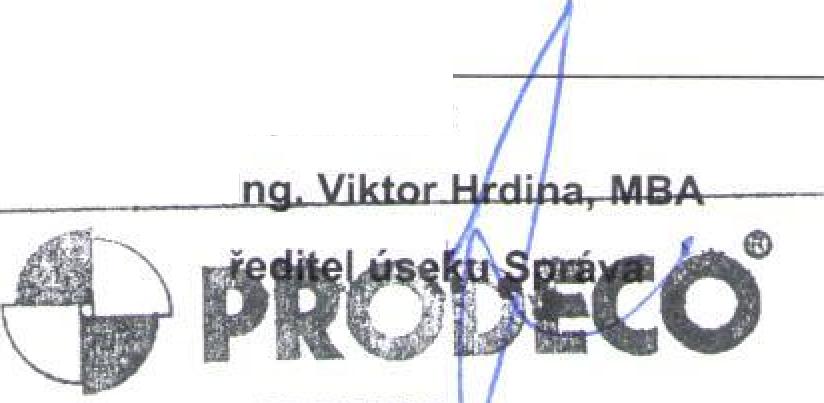 • PRODECO°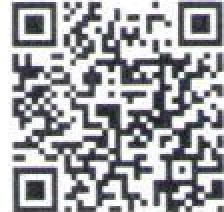 Objednávka• PRODECO°číslo	SSK88024087Jméno a sídlo objednatelePRODECO, a.s.Důlní 437 ,	Mostecké předměstí418 01 BílinaKontaktní adresa pro fakturaci:PRODECO, a.s. 28. října 3123/152 702 00 OstravaZhotovitel:	IČO:	00125423	DIČ:	CZ00125423Střední škola technická, Most, příspěvková organizaceDělnická 21, Velebudice434 01 Most  Kód objednatele:Kontaktn i osoba: Telefon:Datum vystavení:	9.1.2018Dodaci lhůta od:	do:	12.1.2018Dodací adresa a kontaktní osoba: PRODECO, a.s.Důlní 437418 01	BílinaPeněžní ústav:                    	Komerční banka Ě.ÚxxxxxxxxxxxxxxxxxxxxxxIBAN:Dodací adresa a kontaktní osoba: PRODECO, a.s.Důlní 437418 01	BílinaPol	Objednáváme u Vás:Pol	Objednáváme u Vás:Rekvalifikační kurz:	Zámečník	(včetně závěrečné zkoušky)Účast:	xxxxxxxxxxxxxx,	xxxxxxxxxxxxxx,	xxxxxxxxxxxxxxxxCena:	40 705,- / osobaTermín zahájení:	15.1.2018Faktura bude řešena zálohovou fakturou na jednu polovinu celkové částky.10	Školení20	Školení30	ŠkoleníDohodnutá cena bez DPH: 122 115,- Kč.Na veškeré piněni vyplývající z této objednávky požadujeme vystavenidaňového dokladu (faktury).Veškeré doklady spojené s realizací díla/dodávkou zašlete do sídla společnosti.Na fakturační adresu (PRODECO, a.s. Ostrava)zašlete pouze Daňový doklad a Předávací protokol/Dodací list.Prosíme uvádějte na daňový doklad klasifikaci produkce CZ-CPA.	iRekvalifikační kurz:	Zámečník	(včetně závěrečné zkoušky)Účast:	xxxxxxxxxxxxxx,	xxxxxxxxxxxxxx,	xxxxxxxxxxxxxxxxCena:	40 705,- / osobaTermín zahájení:	15.1.2018Faktura bude řešena zálohovou fakturou na jednu polovinu celkové částky.10	Školení20	Školení30	ŠkoleníDohodnutá cena bez DPH: 122 115,- Kč.Na veškeré piněni vyplývající z této objednávky požadujeme vystavenidaňového dokladu (faktury).Veškeré doklady spojené s realizací díla/dodávkou zašlete do sídla společnosti.Na fakturační adresu (PRODECO, a.s. Ostrava)zašlete pouze Daňový doklad a Předávací protokol/Dodací list.Prosíme uvádějte na daňový doklad klasifikaci produkce CZ-CPA.	iZa zhotovitele:Referent:Vyřizuje: xxxxxxxxxxxxxxZa objednatele:Telefon:E-Mail:Mobil/Fax: Datum:Vyřizuje: xxxxxxxxxxxxxxTelefon:E-Mail:Mobil/Fax: Datum:Telefon:E-Mail:	xxxxxxxxxxxxxxxxxMobil/Fax:Telefon:E-Mail:Mobil/Fax: Datum:Telefon:E-Mail:	xxxxxxxxxxxxxxxxxMobil/Fax:PRODECO, a.G..:37, Mostecké Předrnsti. 418 01 91FrnaTelefon:E-Mail:Mobil/Fax: Datum:Telefon:E-Mail:	xxxxxxxxxxxxxxxxxMobil/Fax:• PRODEC6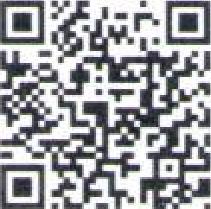 Objednávka• PRODEC6číslo	SSK88024087Splatnost 30 dní po doručení faktury.Potvrzenou objednávku prosím vraťte obratem. Děkujeme za kladné vyřízení objednávky.